Г.В. Калашников,Н.С. ЧернышёваПонятие «герб» в русскихэнциклопедиях и энцикло-педических словарях1Приписанное с лёгкой руки А.П. Чехова князюО. фон Бисмарку изречение о русских, которые медлен-но запрягают, да быстро ездят, давно стало своеобраз-ным девизом нашего народа. Не возьмёмся судить обыстроте езды, но что касается «запрягания», то тут, покрайней мере, если речь идёт о геральдике, мы и правдаумеем бить все рекорды неспешности. Геральдика, «за-ведённая» в России триста лет назад императором Пет-ром Великим, до сиих пор остаётся «делом нового осно-вания», и мы берёмся утверждать это вполне ответст-венно. Всякое серьёзное дело должно базироваться напрочном научном фундаменте, но таковой в геральдикеу нас ещё даже не заложен, но лишь намечен в общихчертах отдельными опорными камнями. Список отече-ственных специалистов, серьёзно потрудившихся нагеральдическом поприще, уместится на одной странице,абиблиография научных публикаций источников ифундаментальных исследований по геральдике считает-ся от силы десятками изданий. И самым ярким свиде-тельством безрадостности картины служит отражениегеральдики в зеркале энциклопедий и энциклопедиче-ских словарей.1Статья подготовлена на основе одноимённого доклада, прочитанногона семинаре «Геральдика - вспомогательная историческая дисцип-лина» в Государственном Эрмитаже 25 апреля 2018 г.181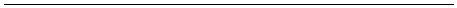 Энциклопедии и энциклопедические словари –весьма своеобразное явление культуры знания. Понимае-мые обществом как истина в последней инстанции (а вконтексте статьи важно, прежде всего, восприятие энцик-лопедий «обществом», то есть широкими кругами неспе-циалистов), чем они являются на самом деле? Оговоримсразу, что мы имеем в виду не профильные энциклопе-дии, посвящённые отдельным наукам или тематическимвопросам, а издания универсального характера.Таким образом, энциклопедии и энциклопедиче-ские словари не сообщают истину в последней инстан-ции, а иллюстрируют средний уровень общественныхзнаний. Качественно подаётся энциклопедическими из-даниями информация лишь по тем вопросам, которыедействительно широко, глубоко и всесторонне разрабо-таны соответствующей областью науки, популяризова-ны в течение десятилетий самым широким кругом раз-личных изданий, введены в учебники, справочники и…энциклопедии.Последнее особенно важно, поскольку при созда-нии новых энциклопедий и энциклопедических слова-рей в течение уже добрых полутора веков сплошь и ря-дом наблюдается любопытный феномен, когда «энцик-лопедии кормят энциклопедии». Очень часто авторыновых энциклопедических изданий опираются при под-готовке статей на сведения вышедших ранее энциклопе-дий, в лучшем случае – пересказывая, исправляя и до-полняя старые энциклопедические статьи, в худшем -цитируя их дословно. Это усугубляется и редакционнойработой, поскольку сверка рукописей новых энциклопе-дий по прежде изданным – любимый и широко приме-няемый метод работы энциклопедических редакторов.На первый взгляд, такие методы должны бы были быто-вать в условиях СССР, с их идеологическим прессом игосударственным контролем общественного знания, ноони процветали и в Старой России, активно применяют-ся и в наши дни. (Этим, в частности, объясняется удиви-тельный приоритет, которым в общественном сознаниипользуются «старые» энциклопедии – мы до сиих порчерпаем сведения из энциклопедий Брокгауза и Ефронаи словаря Даля, хотя с точки зрения простой логики они182должны были безнадёжно устареть с момента выхода всвет подобных изданий следующего поколения).Таким образом, энциклопедии и энциклопедиче-ские словари не столько формируют базу общественныхзнаний, сколько отражают её состояние на момент пуб-ликации соответствующего издания. Отсюда крайнеинтересно посмотреть: что же российское обществознало и знает ныне о таком понятии, как «герб». И инте-рес это отнюдь не праздный.Мы искренне, с глубочайшей убеждённостью,исповедуем существование науки для науки. Профес-сиональное знание – удел специалистов, которые рабо-тают и пишут друг для друга. Научное просвещение – ввысшей степени благородное и полезное занятие, но,конечно, не цель науки, а лишь одно из сопутствующихеё существования. Равным образом, мы всей душой вос-стаём против «терминологов», возводящих в абсолютединство терминологии и отрицающих науку и знаниебез окончательного и общепринятого понятийного ап-парата. Отсюда, казалось бы, должен следовать вывод,что общественные знания о гербах профессиональноесообщество волновать не должны – если мы сами пони-маем, что такое герб, то какая разница, что об этом ду-мает общество? Но такой вывод в данном случае пред-ставляется неверным.Герб – это квинтэссенция, вершина и сердце ге-ральдической культуры. Герб – основной предмет исмысл геральдики, как научной, так и практической.Герб - это то, с чем каждый современный человек воль-но или невольно сталкивается постоянно в своей повсе-дневной жизни. А, стало быть, без понимания того, чтоесть герб, невозможны не только полноценные гераль-дические исследования, не только качественная гераль-дическая практика, но и просто нормальная жизнь со-временного обывателя (ибо нельзя назвать нормальной,или хотя бы полноценной жизнь, в рамках которой мыпостоянно пользуемся чем-то, что толком не можем оп-ределить, а, следовательно – и понять, и качественноприменить). Отсюда следует, что у геральдики-науки,равно как и у геральдики-практики, есть своеобразныйдолг перед обществом. Конечно, посвящать это общест-183во во все тонкости профессиональных знаний они недолжны, но дать внятный ответ на коренной вопрос –что такое герб? – и обеспечить публичную доступностьтакого ответа – пожалуй, обязаны. И если наша наука досиих пор не разработала понятие «герб» таким образом,чтобы оно во вразумительной форме могло попасть вэнциклопедические справочники, значит и сама эта нау-ка остаётся незрелой, а наработанный ею материал покане сложился в массив, из которого общественное знаниемогло бы почерпнуть ответы даже на самые простыевопросы.Материал для данного исследования собран со-трудницей Российской национальной библиотеки НинойСергеевной Чернышёвой и немного дополнен Г.В. Ка-лашниковым. Изучено семьдесят шесть русских энцик-лопедий и энциклопедических словарей, вышедших сXVIII в. до наших дней. К рассмотрению привлекалисьэнциклопедиии энциклопедические словари общегопрофиля, а также – исторической, филологической, воен-ной, правовой, политической, краеведческой и культуро-логической направленности.Кроме того, к исследованию привлечены мате-риалы из сети Интернет.Список просмотренных изданий не является ис-черпывающим, но для целей исследования представля-ется вполне репрезентативным. Намеренно оставлены встороне энциклопедии и словари специальной геральди-ческой направленности, поскольку вопрос о толкованиипонятия «герб» в профессиональной литературе в общихчертах освещён О.Н. Наумовым2 и не составляет пред-мета настоящего исследования.В двадцати девяти из просмотренных изданийстатья «герб» не содержится. Среди оставшихся в двухслучаях понятие «герб» толкуется в статьях расширен-ного содержания: «Герб, гербоведение, геральдика» и«Герб, гербоведение (Геральдика)». В пяти изданиях не2Наумов О.Н. Отечественная историография геральдики (XVIII-XX вв.):Диссертация на соискание ученой степени доктора исторических наук.-М., 2004. С. 395-421; Он же. Научная геральдика в России. - М.,2013. С. 25-48.184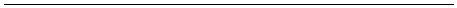 имеется статьи «герб», но определение общего характе-ра приводится в статье «Герб государственный».В хронологическом отношении отсутствие статьи«герб» характерно для многих советских изданий 1920-1980-х гг., а также различных энциклопедий 1990-х гг.Впервые энциклопедическое толкование слова«герб» на русском языке было дано Академическимсловарём. Первое издание Словаря Академии Россий-ской (1790) толковало герб как «отличительный знак,свойственный какому-либо государству, дворянству,или городу, изображаемый на щите или на другомчем»3. Второе издание (1806) – как «отличительныйзнак, присвоенный какому-либо государству, или данныйгороду, родам дворянского достоинства, изображае-мый на щите или на другом чем»4. Любопытно, что эти,самые старые, определения герба оказались едва ли нисамыми точными из всего, чем богат русский энцикло-педический мир. И ещё более интересно, насколько оп-ределение 1806 г., при всей его близости к предыдуще-му, уступает толкованию 1790 г. в широте и глубине.Так, в 1806 г. о гербе говорится как о «присвоенном»или «данном», в то время, как в 1790 г. о «свойствен-ном»; то есть определение 1806 г. отодвигает за рамки«настоящего» герба самобытные знаки, сохраняя правоименоваться гербом лишь за пожалованными, в то вре-мя, как толкование 1790 г. охватывает одним словомгербы и жалованные, и самобытные.Определение словаря 1806 г. «задало тон» энцик-лопедиям почти на столетие. Справочники 1810–1860-х гг. просто цитируют его (Общий церковно-славяно-российский словарь… 1834 г.: «отличительный знак,присвоенный какому-либо государству, или данный горо-ду, родам дворянского достоинства, изображаемый нащите или на другом чем»5), либо цитируют с микроско-345Словарь Академии Российской: часть 2. От Г до З / ИмператорскаяАкадемия наук. СПб, 1790. Кол. 33.Словарь Академии Российской по азбучному порядку расположен-ный. Ч. 1. СПб, 1806. Кол. 1093–1094.Общий церковно-славяно-российский словарь, или собрание реченийкак отечественных, так и иностранных, в Церковно-Славянском иРоссийском наречиях употребляемых, каковы суть: названия Бого-185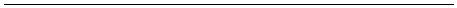 пическими и вредящими ясности дополнениями или изъ-ятиями (Словарь церковно-славянского и русского язы-ка… 1867 г. (второе издание предыдущего): «один илинесколько отличительных знаков, присвоенных какому-либо государству, городу или дворянскому роду и изо-бражаемых по большей части на щите»6 – введеностранное уточнение «один или несколько знаков»; «Тол-ковый словарь…» 1875 г. – «фигуры, изображенные намонетах, флагах, печатях, и т.п., и присвоенные государ-ству, городу или известному дворянскому роду»7 – в на-чале статьи сделана малоудачная попытка конкретизиро-вать сферу применения гербов, зато исключено упомина-ние о щите, добавлено неудачное определение «извест-ный» к упоминанию о дворянских родах).Несмотря на появление в конце XIX в. новых ва-риантов энциклопедического толкования герба (об этомсмотри немного ниже), опора на Академический сло-варь и на вариации перетолкования его статьи другимиэнциклопедиями сохранялась до конца Старой России.«Словарь русского языка, составленный вторым отделе-нием Императорской Академии наук» 1895 г. (новоеиздание Академического словаря) истолковал герб, опи-раясь на статью из Академического словаря 1806 г. сучётом влияния словарей церковно-славянского и рус-ского языка: «один или несколько соединенных отличи-тельных знаков, присвоенных какому-либо государству,городу или дворянскому и иному знатному роду и изо-бражаемых по большей части на щите»8. От второгоиздания церковно-славянского словаря заимствованоневнятное «один или несколько», которое попыталисьпрояснить введением уточнения «соединённых» (по-словские, Философские, Математические, к Естественной Историипринадлежащие, Юридические, Военные, относящиеся до торговли,Художеств, ремесел, и проч.. Часть 1. СПб.: тип. Императорской Рос.Академии, 1834. Кол. 496.Словарь церковно-славянского и русского языка, составленный вто-рым отделением Императорской Академии наук. Том 2. Второе из-дание. СПб.: тип. Имп. академии наук, 1867. Кол. 540.678Дмитриев А. Толковый словарь 40000 тыс. иностранных слов, во-шедших в русский язык. М.: тип. Готье, 1875. С. 188.Словарь русского языка, составленный вторым отделение Импера-торской Академии наук: том первый А–Д. СПБ: Тип. импер. АН,1895. Кол. 792.186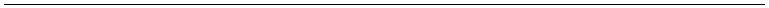 пытка ввести понятие составных гербов). Единственноеи удачное новшество заключалось в расширении спискавозможных владельцев гербов за счёт упоминания «иныхзнатных» (не дворянских) родов.Всвою очередь определение Академическогословаря 1895 г. почти буквально заимствуется «Спра-вочным словарём орфографическим, этимологическим итолковым русского литературного языка» 1901 г.: «одинили несколько соединенных различительных знаков, при-своенных государству, городу или дворянскому и иномузнатному роду и изображаемый обыкновенно на щи-те»9. Вся разница по сравнению с Академическим сло-варём – прилагательное «различительный» вместо «от-личительный».Базируется на определении Академического сло-варя и словарь В.И. Даля: «род щита, с изображениемна нем знаков, присвоенных государству, городу, дво-рянскому роду и пр.» (12, кол. 858–859)10. Составительне удержался от искушения привнести в толкованиегерба нечто своё, но получилось у него это весьма мало-удачно: герб из знака превратился в щит со знаками,принципиально важное упоминание об основном пред-назначении герба – отличать (различать) – опущено.Начало иному пути толкования слова «герб» за-дал «Энциклопедический лексикон» А.А. Плюшара(1838 г.), трактовавший, что «Гербы суть наследствен-ные эмблемы родов и земель…»11. Вообще, статья в Эн-циклопедическом лексиконе весьма обширна, но пред-ставляет собой она не истолкование слова, а простран-ный историко-геральдический (заметим, весьма насы-щенный фактическим материалом, но столь же сумбур-ный и непрофессиональный) очерк, который немалорассказывает про гербы, но самым скупым образом от-вечает на вопрос что такое герб. Собственно на этот911Справочный словарь орфографический, этимологический и толковыйрусского литературного языка / Сост. под ред. А.Н. Чудинова. СПб,1901. Кол. 417.0 Толковый словарь живого великорусского языка Владимира Даля.Третье, исправленное и значительно дополненное, издание. Том пер-вый: А–З. СПб-М., 1903. Кол. 858–859.1 Энциклопедический лексикон, посвящённый Его Величеству госу-дарю императору Николаю Павловичу. Том 14. СПб., 1838. С. 118.187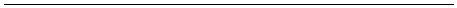 вопрос отвечают только семь процитированных вышеслов. Но они по-своему примечательны. Во-первых, по-тому, что впервые трактуют герб как подвид эмблем (ане знаков вообще – разница невеликая и едва ли осоз-нанно введённая автором, но, тем не менее, достойнаявнимания), во-вторых, вводят в определение герба поня-тие наследственности.Интересным синтезом определений из ЛексиконаПлюшара«1иАкадемического словаря стала статьяПолном филологическом словаре русского языка»885 г.: «Гербы – эмблемы, присвоенные государству,вгороду, известному дворянскому роду»12. От Плюшараздесь взято введение статьи через множественное числотолкуемого понятия и определение герба как эмблемы, изАкадемического словаря – всё остальное.Принципиально новым шагом стало определениегерба, данное «Толковым словарём всех общеупотреби-тельных иностранных слов, вошедших в русский язык суказанием их корней» Н.А. Дубровского (1866): «Гербы –наследственно передаваемые символические изображе-ния, составленные на основании известных правил и при-своенные государству, городу или известному дворян-скому роду для отличия от других»13. С одной стороны,тут очевидно следование и Академическому словарю(«присвоенные государству, городу или известному дво-рянскому роду»), с другой стороны, упоминание о на-следственности (хотя и данное в новой форме) можнотрактовать как опору на Энциклопедический лексикон.Но, вместе с тем, наличествуют в этой статье и новшест-ва, причём, этапные. Впервые герб истолкован как «изо-бражение» (прежде – знак, эмблема), причём изображе-ние «символическое». Впервые в отечественной тради-ции внятно обозначено главное отличие гербов от всехостальных различительных знаков – составление «на ос-новании известных правил» и впервые же введено упо-12 Полный филологический словарь русского языка с подробнейшимразъяснением всех отличий разговорной речи от е письменного изо-бражения и с указанием значения всех иноязычных слов, вошедшихв состав русского языка, чисто русскими словами. Том II: от Г до И.Москва: Тип. В.О. Рихтер, 1885. С. 51.3 Дубровский Н.А. Толковый словарь иностранных слов, вошедших врусский язык, с указанием корней. М., 1866. С. 175.1188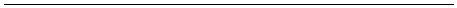 минание о назначении гербов – отличать своих владель-цев от других. В целом, данное определение можно на-звать лучшим из существующих, несмотря на не самыеудачные смысловые коннотации, сообщаемые формула-ми «наследственно передаваемые» и «присвоенные».Энциклопедический словарь Брокгауза и Ефрона1892 г. (второе издание повторило первое) заимствовалопределение герба из словаря Н.А. Дубровского, сокра-тив его окончание: «Гербом называется наследственнопередаваемое символическое изображение, составленноена основании известных правил»14. И если исключениетрадиционного для энциклопедических статей перечняпримеров гербовладельцев (всегда неполное и потомунебесспорное) можно признать удачей, то исключениепоследних четырёх слов – «для отличия от других» – вы-холостило статью и стало откровенным и досадным «ша-гом назад».Можно увидеть в данной статье и некое следова-ние Энциклопедическому лексикону Плюшара, но не всодержании, а в духе и форме. Последнее выражается,во-первых, в расширении заголовка статьи (если в пре-дыдущих и последующих энциклопедиях и словаряхстатьи именуются «Герб» или «Герб государственный»,то у Плюшара «Герб, гербоведение, геральдика», а уБрокгауза и Ефрона «Герб, гербоведение (Геральди-ка)»), во-вторых, в её форме: когда собственно опреде-лению термина посвящается лишь несколько первыхслов, а затем идёт объёмный историко-геральдическийочерк, по-своему интересный, но достаточно спорный,поверхностный и не слишком хорошо способствующийпониманию ответа на основной вопрос – что такое герб.Согласно Плюшару подтвержденапередача как гербовое свойство.и наследственнаяДостоинством, но, вместе с тем и бедой статьи из«Брокгауза и Ефрона» стала невнятность построения.Драгоценное повторение тезиса словаря Н.А. Дубров-ского о составлении гербов «на основании известныхправил» могло бы, благодаря пространному объёму ста-тьи, быть пояснено и растолковано. Отчасти это и делает-14 Энциклопедический словарь / Издатели: Ф.А. Брокгауз, И.А. Ефрон.Том VIII. СПб: Типо-Литографи И.А. Ефрона, 1892. С. 460.189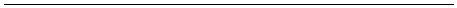 ся, поскольку далее статья повествует о правилах гераль-дики. Но уточнение, что эти правила «и есть те самые«известные правила», по которым составляются гербы, встатье отсутствует и этот, вроде бы несущественный,недостаток, на самом деле явился фатальным. Передан-ная «Брокгаузом и Ефроном» вариация определения изСловаря Н.А. Дубровского и статья Академического сло-варя, стали той почвой, из которых выросла львиная доляпоследующих толкований термина «герб», но невнятные«известные правила» настолько смущали последующихэнциклопедических авторов, что они предпочитали неупоминать о них вовсе.Впрочем, в начале ХХ в. бурно развивавшаясяэнциклопедистика в значительной мере сумела отойтиот «кормления энциклопедий энциклопедиями» и сде-лала несколько самостоятельных попыток истолковатьпонятие «герб».«Словарь для справок при школьных занятиях»Н.К. Рамзевича (1905 г.): «Герб (стар. «клеймо») нем.наследие – наследственная эмблема государства, горо-дов, владетельных особ, знатных и дворянских родов ипр.»15, базируясь на трактовках Энциклопедического лек-сикона и Академического словаря, впервые вводит в эн-циклопедическое пространство произведение слова«герб» от немецкого корня «Erbe», а также отождествляетпонятие «герб» с архаизмом «клеймо» – отождествление,если его принимать без пояснений, очень спорное, нопримечательное само по себе как попытка ввести сино-нимы, употреблявшиеся для обозначения гербов в рус-ском языке XVI–XVII вв.С безусловной опорой на Брокгауза и Ефрона, нои с выраженной попыткой обогатить предложенноеданным изданием толкование (отчасти, апелляцией кАкадемическому словарю и Энциклопедическому лек-сикону) определён герб в «Словаре научных терминов,иностранных слов и выражений…» 1905 г.: «Герб –эмблема, символическое изображение, составляющее15 Рамзевич Н.К. Словарь для справок при школьных занятиях. СПб.:тип. товарищ-ва «Общественная польза», 1905. С. 64–65.190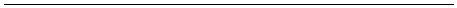 отличительный знак государства, города или дворян-ского рода»16.Важным событием стала статья в «Малом толко-вом словаре русского языка…» 1912 г., где герб толкует-ся как: «1) символический знак, присвоенный государству,городу, знатному роду; 2) металлический значок на фу-ражке ученика гимназии, училища»17. И если изложениепервого значения не особенно примечательно – это про-должение характерных для своего времени попыток иг-рая одним и тем же набором слов найти наиболее доход-чивую их комбинацию, то вот введение нескольких тол-кований для понятия «герб» – событие крайне важное.Впервые в энциклопедических изданиях общего характе-ра герб был рассмотрен как понятие многозначное, что,наконец, вносило необходимую ясность, отделяя гербыкак таковые, от производных от них «гербов» – знаковвоинских головных уборов, в данном издании не упомя-нутых, но послуживших в свою очередь основой, из ко-торой выросло именование «гербами» знаков на фураж-ках учащихся.В том же 1912 г. вышел и седьмой том «Военнойэнциклопедии», содержащий совсем неожиданное толко-вание герба: «изображения, помещаемые на различныхпредметах обмундирования и снаряжения и дающие воз-можность определить национальность, эпоху, а иногдаи род войск, к которому принадлежит тот или иной износящих эту эмблему предметов военного костюма»18.Неожиданно в данном случае не то, как герб истолкован –именование «гербами» металлических арматур, употреб-ляемых на головных уборах и снаряжении военных во-шло в русский язык ещё на рубеже XVIII–XIX столетийи, безусловно, нуждалось в энциклопедическом отраже-нии, – а то, что данное толкование было дано как единст-1116 Словарь научных терминов, иностранных слов и выражений, во-шедших в русский язык / Ред. В.В. Битнер. Спб: изд. «Вестника зна-ния» (В.В. Битнера), 1905. Кол. 200.7 Малый толковый словарь русского языка с 1300 рисунками / Сост.П.Е. Стоян. Изд. В.Я. Мякушкин. Часть первая А–О. СПб.: Тип.К.П. Шрадера, 1912. С. 120.8 Военная энциклопедия / Под ред. К.И. Величко, В.Ф. Новицкого идр. Том 7: Воинские начальники уездные-Гимнастика военная. СПб.:Т-во И.Д. Сытина, 1912. С. 258.191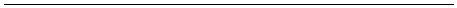 венное, без отражения многозначности слова и с полнымумолчанием его коренного значения.Среди если не во всём удачных, то, по крайнеймере, интересных попыток оригинально истолковатьгерб, в начале ХХ в. встречались и совершенно нелепыеэнциклопедические опусы, наиболее ярким из которыхстала статья в «Словаре общеупотребительных ино-странных слов…» 1912 г., объявившего, что герб – это«знак, отличие государства, города, фамилии, училищаи пр.»19 без всяких дальнейших пояснений.Советская энциклопедистика часто обходила по-нятие «герб», но в тех случаях, когда всё же браласьтолковать его, редко умела отступить от формул, пред-ложенных энциклопедиями XVIII – начала ХХ вв.«Толковый словарь русского языка» 1935 г. опре-деляет герб как «условное изображение, присвоенноегосударству, городу или знатному роду»20 – явное сле-дование Академическому словарю, разбавленное взятыму Брокгауза и Ефрона «изображением» и единственнымновшеством – материалистическим определением «ус-ловное», вместо предпочитавшегося ранее «символиче-ское».«Большая советская энциклопедия» 2-го издания(1952 г.) и вовсе почти дословно повторяла Академиче-ский словарь: «эмблема, присвоенная государству, го-роду, дворянскому роду и т. п., изображаемая на печа-тях, монетах, флагах, щитах и др.»21, заменяя лишь««знак» восходящей к Энциклопедическому лексиконуэмблемой». Любопытна при этом явная несогласован-ность с подстатьёй «Государственный герб», раскры-вающей этот термин как «отличительный знак государ-ства, изображаемый на печатях, денежных знаках,1229 Огиенко И.И. Словарь общеупотребительных иностранных слов врусском языке: пособие для учащихся и самообразования. Киев: тип.акц. общ-ва «Петр Барский в Киеве», 1912. С. 35.0 Толковый словарь русского языка / Государственный институт «Со-ветская энциклопедия» / Сост. Г.О. Винокур и др. Ред.: Д.Н. Ушаков.М.: ОГИЗ, 1935. Кол. 552.1 Большая советская энциклопедия. Том 10. 2-е издание. М.: «БольшаяСоветская Энциклопедия», 1952. С. 602.192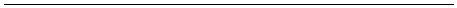 бланках»22. Эта несогласованность – там «эмблема», тутзнак», там «присвоенный», здесь механизм происхож-«дения опущен – могла бы быть списана на допустимоеневнимание к формальностям, если бы не совершенноочевидная беспомощность данных статей и слепая опо-ра на предыдущие энциклопедии, выполненная с пони-манием сути вопроса ещё меньшим, чем прежде.Попытки рассмотреть герб шире начинают пред-приниматься с 1960 г. «Советская историческая энцик-лопедия» 1963 г. трактует «Государственный герб» как«знак государства, изображаемый на печатях, бланках,монетах, денежных знаках, фасадах зданий важнейшихгосударственных учреждений, посольств и т. д. ИногдаГосударственный герб является составной частью госу-дарственного флага. Цель Государственного герба –дать в условном и доступном зрительному восприятиюсимволе представление о стране, ее народе и общест-венном строе. Рисунок Государственного герба уста-навливается конституциями и специальными закона-ми»23. Впрочем, ясности в понимание герба данная ста-тья не добавляет, а вот что действительно важно – такэто начавшееся с данной публикации проникновение вэнциклопедическое толкование герба посыла советскойидеологии о «цели» герба: предложение толкованиягерба как идеологического (символического, политиче-ского) ребуса, что стало отражением насаждённого об-щественного представления о первенстве значения гер-ба не самого по себе, но в контексте заключённого в нёмсмысла.В дальнейшем довольно явственно наблюдаетсяразница подходов к толкованию герба между энцикло-педиями и энциклопедическими словарями. Словари по-прежнему опираются на предыдущие энциклопедиче-ские издания, восходящие к Академическому словарю ине пытаются внести что-то новое:«эмблема государства, города, сословия, рода,изображаемая на флагах, монетах, печатях, государ-222 Большая советская энциклопедия. Том 10. 2-е издание. М.: «БольшаяСоветская Энциклопедия», 1952. С. 602.3 Советская историческая энциклопедия. Том 4: Гаага–Двин. М.,:«Советская энциклопедия», 1963. Кол. 238.193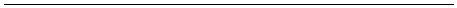 ственных(1992 г.)24;идругих официальных документах»«отличительный знак государства, города, со-словия, рода и т. п.» (1992 г.)25;отличительный знак рода, династии, города,государства» (1996 г.)26;««эмблема, отличительный знак государства, го-рода, рода» (1997 г.)27;«отличительный знак государства, города, со-словия, рода и т. п., изображаемый на флагах, монетах,печатях и т. п.» (1999 г.)28.Перечень примеров скучно продолжать – их на-берётся ещё пара десятков. Угнетает то, что на качествостатей не оказывает никакого влияния уровень подго-товки изданий: выпущен ли словарь Академией наукили провинциальным университетом, издательством«Большая советская (российская) энциклопедия» илимелким публикатором 1990-х гг., подготовлен ли масти-тыми учёными или весьма сомнительными составите-лями – вся разница статей о гербе заключается в набореи порядке расстановки одних и тех же составляющихэти статьи слов.Энциклопедии шли немного дальше, пытаясь всё-таки отыскать если не новые, то хотя бы более подроб-ные подходы к толкованию герба.Большая советская энциклопедия 3-го издания(1971 г.) толкует герб: «(польск. herb, от нем. Erbe - на-следство), эмблема, наследственный отличительныйзнак, сочетание фигур и предметов, которым придаёт-ся символическое значение, выражающее исторические224 Ожегов С.И., Шведова Н.Ю. Толковый словарь русского языка: 72500слов 7500 фразеологических выражений. М.: АЗЪ, 1992. С. 129.5 Словарь современного русского литературного языка. Том III: Г.Издание второе, переработанноеи дополненное. М.: «Русскийязык», 1992. С. 76.6 Фролов В.П. Словарь исторических понятий и терминов: учебноепособие/ Ред. К.Ф. Павликов. Москва, 1996. С. 10.7 Словарь терминов по гуманитарным наукам / Ред. Е.Д. Мартьянов.Ковров, 1997. С. 23.8 Словарь русского языка: в 4-х тт. /Российская академия наук, Институтлингвистических исследований. М.: Русский язык, Полиграфресурсы,2221999. 4-е издание, стереотипное. С. 306.194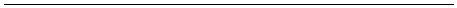 традиции владельца»29. Впервые в энциклопедиях быларасширена лингвистическая цепочка – введён польскийкорень между немецким и русским. Впервые прозвучалазаимствованная явно из профессиональных геральдиче-ских трудов формула «сочетание фигур и предметов»,причём заимствована она, вероятно, из трудов ино-странных, поскольку слово «предметы», употреблённоесовершенно не к месту (как это «предметы» могут вхо-дить в состав знака?), введено явно без понимания сутидела и объяснить столь странное включение можно раз-ве что «трудностями перевода» (объяснять безалаберно-стью авторов и редакторов или совершенным непони-манием сути дела не хочется). Как бы то ни было, дан-ное определение отличается хоть какой-то новизной.Примечательна также и его некоторая «деполитизация»–внимание к толкованию герба сохраняется, но на пер-вое место, вместо педалированных более ранними со-ветскими изданиями идеологических и политическихмотивов, выступают сдержанные «исторические тради-ции владельца». Кстати, и само понятие «владелец гер-ба» звучит в данной статье впервые в отечественнойэнциклопедистике.Это же определение буквально повторено «Со-ветской военной энциклопедией» (1976 г.)30. А вот из-данный на её основе, но уже в новую историческуюэпоху, «Военный энциклопедический словарь» 2001 г.трактует герб совершенно иначе и значительно богаче:«(польск. herb, от нем. Erbe – наследство), опознава-тельно-правовой знак, составленный по определённымправилам и фиксированный (утверждённый) верховнойвластью»31.29 Большая советская энциклопедия в 30 томах / Советская энциклопе-дия / Глав. ред.: А.М. Проханов. Том 6: Газлифт–Гоголево. М.: «Со-ветская энциклопедия», 1971. С. 348–350.30 Советская военная энциклопедия в 8 томах / Министерство обороныСССР, Институт военной истории/ Предс. ред. коллегии:А.А. Гречко. Том 2: Вавилон–Гражданская. М.: Ордена ТрудовогоКрасного Знамени Военное издательство Министерства обороныСССР, 1976. С. 525.31 Военный энциклопедический словарь в 2 томах / Министерствообороны СССР, Институт военной истории / Глав. ред.: А.П. Горкин.Том 1. М.: Научное издательство «Большая российская энциклопе-дия», Издательство «Рипол Классик», 2001. С. 414.195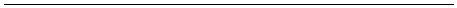 Новшества «Военного энциклопедического сло-варя» отразили «новую волну» попыток оригинальноистолковать герб в энциклопедических изданиях, кото-рая наблюдалась в 2000-х гг. Хотя по-прежнему выхо-дили справочники, буквально повторявшие сложившие-ся в советское время формулы («Герб государственный–официальная эмблема государства, изображаемая напечатях, бланках государственных органов и так да-лее» – Словарь исторических терминов, имён и истори-ко-географических названий, 200232; «Герб государст-венный – официальная эмблема государства, изобра-жаемая на печатях, бланках государственных органов,денежных знаках и др.» – Словарь терминов по отечест-венной истории: справочное пособие, 200233), некото-рые издания предпринимали более или менее смелыепопытки оригинальных трактовок.Так, «Большой энциклопедический словарь изо-бразительного искусства» 2000 г. толковал герб как «раз-новидность эмблемы, служащей знаком отличия»34.Толкование вполне невнятное, но впервые вводящее по-нимание герба как разновидности эмблемы. Это же оп-ределение буквально повторено «Новым энциклопедиче-ским словарём изобразительного искусства» 2005 г.35«Большая российская энциклопедия» 2007 г. несодержит статьи «герб», но в статье «Герб государствен-ный» сообщает: «тип гербовой эмблемы с особым право-вым статусом, обозначающий государство как терри-ториальную и административную целостность»36 – по-пытка вновь неудачная, но хотя бы не лишённая ориги-нальности.333332 Словарь исторических терминов, имен, историко-географическихназваний / Сост. А.П. Торопцев. М.: Росмэн, 2002. С. 70.3 Словарь терминов по отечественной истории : справочное пособие /Сост.: А.А. Резник и др. Ред.: А.А. Резник. СПБ, 2002. С. 34.4 Большой энциклопедический словарь изобразительного искусства /Сост. В.Г. Власов. Изд.: Н.Н. Тихомирова. СПб: ЛИТА, 2000. С. 451.5 Новый энциклопедический словарь изобразительного искусства/Сост.: В.Г. Власов. Т. III: Г–З. СПб: Азбука-классика, 2005. С. 451.6 Большая российская энциклопедия в 30 томах/ Российская академиянаук / Пред. научно-ред. совета: Ю.С. Осипов. Научно-ред. совет:Е.Н. АвроринГригорьев. М.: науч. изд-во «Большая Российская энциклопедия»,007. С. 530.и др. Отв. ред.: С.Л. Кравец. Том 7: Гермафродит–2196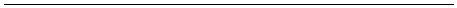 Самой оригинальной попыткой стало толкование,данное «Словарём терминов и понятий по отечествен-ной истории ХХ века» 2003 г.: «Герб – геральдическиоформленный знак статуса»37. В самый первый – и по-ка что последний – раз в энциклопедической статье го-ворится о «геральдическом оформлении», как непре-менном признаке герба; впервые же герб трактуется как«знак статуса», хотя данное без пояснений данное поня-тие скорее путает, чем что-либо объясняет. В целомданная статья создаёт впечатление неудачного редакци-онного сокращения.Что касается модного ныне виртуального мира, тоонв части энциклопедических толкований понятия«герб» ничем не примечателен. Ресурсы интернета по-зволяют разыскать почти любую энциклопедию или эн-циклопедический словарь из приведённых в данном со-общении. На порталах «Академика: Словари и энцикло-педии на Академике» (dic.academic.ru) и «Рубрикон»(www.rubricon.com) сведения из десятков словарей и эн-циклопедий сведены вместе и, благодаря удобной систе-ме поиска, нажатием нескольких клавиш можно получитьширокий набор различных толкований из длинного рядаизданий.Претендующие заменить классические энциклопе-дии электронные ресурсы страдают теми же болезнями,что и энциклопедии классические: «кормлением» из ра-нее вышедших энциклопедических изданий, непрофес-сионализмоми поверхностностью. Так, «Википедия»трактует герб как: «(польск. herb от нем. Erbe – наслед-ство) – эмблема, отличительный знак, передаваемый понаследству, на котором изображаются предметы, сим-волизирующие армигера - владельца герба (человека, со-словие, род, город, страну и тому подобное)»38; «Вики-словарь» - как «отличительный знак государства, горо-337 Словарь терминов и понятий по отечественной истории XX века /Сост.: Е.Е. Вяземский и др. Науч. ред.: В. Кривошеев. М.: «Русскоеслово», 2003. С. 55.8 Герб. [Электронный ресурс]https://ru.wikipedia.org/wiki/Герб (дата обращения: 11.04.2018.)–Режим доступа: URL.:197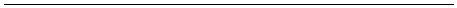 да, сословия, рода и т. п., изображаемый на флагах, мо-нетах, бланках, печатях и т. п.»39.Других существенных попыток истолковать гербэнциклопедическими методами в интернете не сыскивается.Почти 230 лет отделяют нас от первого энцикло-педического толкования слова «герб». Полсотни энцик-лопедий и энциклопедических словарей, вышедших заэто время (грубая статистика сказала бы - по изданиюкаждые четыре с половиной года) пытались истолковатьгерб, и ни одно не справилось с задачей хотя бы удовле-творительно. Ничего лучше толкования Академическогословаря 1790 г. и словаря Н.А. Дубровского 1866 г. рус-ская энциклопедическая культура предложить не смог-ла. И это не может не наводить на довольно грустныемысли о состоянии отечественной геральдической нау-ки. С нашим долгом перед обществом – объяснить, чтотакое герб – мы пока что совершенно не справились.Мы всё ещё запрягаем, и когда наша тройка полетит попросторам с пресловутой русской скоростью – сказатьочень и очень сложно (и никуда не деться от скребущегодушу червячка сомнения: а суждено ли вообще ей ко-гда-нибудь полететь?).Сможем ли мы, учёные «геральдики» (термин изэнциклопедий XVIII–XIX вв., обозначающий специали-ста, занимающегося геральдикой) XXI столетия, вынестиурок из двухсотлетних неудач - вопрос риторический, ноисториографическая ситуация в настоящее время склоня-ет более в сторону неутешительного ответа.ПриложениеИздания, содержащие толкование термина«герб» или «герб государственный»1. Словарь Академии Российской: часть 2. От Гдо З / Императорская Академия наук – СПб, 1790.. Словарь Академии Российской по азбучномупорядку расположенный. Ч. 1. – СПб, 1806.239 Герб. [Электронный ресурс]https://ru.wiktionary.org/wiki/герб (дата обращения: 11.04.2018.)–Режим доступа: URL.:198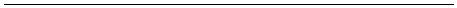 3. Общий церковно-славяно-российский словарь,или собрание речений как отечественных, так и ино-странных, в Церковно-Славянском и Российском наречи-ях употребляемых, каковы суть: названия Богословские,Философские, Математические, к Естественной Историипринадлежащие, Юридические, Военные, относящиесядо торговли, Художеств, ремесел, и проч.. Часть 1. –СПб.: тип. Императорской Рос. Академии, 1834.4. Энциклопедический лексикон, посвящённыйЕго Величеству государю императору Николаю Павло-вичу. Том 14. – СПб., 1838.5. Дубровский Н.А. Толковый словарь иностран-ных слов, вошедших в русский язык, с указанием кор-ней. М., 1866.6. Словарь церковно-славянского и русского язы-ка, составленный вторым отделением ИмператорскойАкадемии наук. Том 2. Второе издание. – СПб.: тип.Имп. академии наук, 1867.7. Дмитриев А. Толковый словарь 40000 тыс.иностранных слов, вошедших в русский язык. – М.: тип.Готье, 1875.8. Полный филологический словарь русскогоязыка с подробнейшим разъяснением всех отличий раз-говорной речи от е письменного изображения и с указа-нием значения всех иноязычных слов, вошедших в со-став русского языка, чисто русскими словами. Том II: отГ до И. – Москва: Тип. В.О. Рихтер, 1885.9.Энциклопедический словарь/Издатели:Ф.А. Брокгауз, И.А. Ефрон. Том VIII.– СПб: Типо-Литография И.А. Ефрона, 1892.10. Словарь русского языка, составленный вто-рым отделение Императорской Академии наук: томпервый А–Д. СПБ: Тип. импер. АН, 1895.11. Справочный словарь орфографический, эти-мологический и толковый русского литературного язы-ка / Сост. под ред. А.Н. Чудинова – СПб, 1901.12. Толковый словарь живого великорусскогоязыка Владимира Даля. Третье, исправленное и значи-тельно дополненное, издание. Том первый: А–З. – СПб-М., 1903.19913. Рамзевич Н.К. Словарь для справок пришкольных занятиях – СПб.: тип. товарищ-ва «Общест-венная польза», 1905.14. Словарь научных терминов, иностранныхслов и выражений, вошедших в русский язык / Ред.В.В. Битнер Спб: изд. «Вестника знания»(В.В. Битнера), 1905.–15. Словарь для всех: общедоступная энциклопе-дия /Ред.: Ю. Невзоров, В. Рыжов. – СПб: «Полезноезнание», 1907.16. Малый толковый словарь русского языка с1300рисунками/Сост.П.Е. Стоян.Изд.В.Я. Мякушкин. Часть первая А–О–СПб.: Тип.К.П. Шрадера, 1912.17. Огиенко И.И. Словарь общеупотребительныхиностранных слов в русском языке: пособие для уча-щихся и самообразования. – Киев: тип. акц. общ-ва«Петр Барский в Киеве», 1912.18. Толковый словарь русского языка / Государ-ственный институт «Советская энциклопедия» / Сост.Г.О. Винокур и др. Ред.: Д.Н. Ушаков. – М.: ОГИЗ, 1935.19. Большая советская энциклопедия. Том 10. 2-еиздание. – М.: «Большая Советская Энциклопедия», 1952.0. Советская историческая энциклопедия. Том 4:Гаага–Двин. – М.,: «Советская энциклопедия», 1963.1. Словарь современного русского литературно-22го языка. Том III: Г. Издание второе, переработанное идополненное. – М.: «Русский язык», 1992.222. Казачий словарь-справочник. Том 1. М., 1992.3. Фролов В.П. Словарь исторических понятий итерминов: учебное пособие/ Ред. К.Ф. Павликов. – Мо-сква, 1996.24. Словарь терминов по гуманитарным наукам /Ред. Е.Д. Мартьянов. – Ковров, 1997.5. Рамзевич Н.К. Словарь гуманитария / Отв.ред. В.К. Журавлев. – М.: Былина, 1998.6. Словарь русского языка: в 4-х тт. /Российская22академия наук, Институт лингвистических исследова-ний. – М.: Русский язык, Полиграфресурсы, 1999. – 4-еиздание, стереотипное.20027. Бенедиктов Н.А. и др. Словарь русской исто-рии. – Н. Новгород: Три богатыря, Братья славяне, 1997.8. Толковый словарь русского языка. М.:ТЕРРА, 1996.9. Ожегов С.И., Шведова Н.Ю. Толковый сло-2–2варь русского языка: 72500 слов 7500 фразеологическихвыражений – М.: АЗЪ, 1992.30. Леонович Е.Н. Толковый словарь: учебное по-собие для 1–5 классов – М.: АСТ-ПРЕСС, 1997.1. Толковый словарь иностранных слов / Сост.Н.Л. Шестернина. – М.: Кучково поле, 1998.2. Крысин Л.П. Толковый словарь иноязычных33слов: около 25000 слов и словосочетаний – М.: Русскийязык, 1998.33. Толковый словарь русского языка/ Ред.В. Бутромеев – М.: Современник, 1998.4. Толковый словарь русского языка для школь-3ников / Сост. С.И. Карантиров. Том. 1: А–Н – Москва:ЗАО «Славянский дом книги», 1998.35. Яценко Н.Е. Толковый словарь обществовед-ческих терминов / Сост. Н.Е. Яценко. Ред.: Н.Е. ЯценкоСПб: Лань, 1999.6. Толковый словарь русского языка / Сост: Ба-–3ханьков А.Е., Гайдукевич И.М., Шуба П.П. – Минск:Парадокс, 2000.37. Большой энциклопедический словарь изобра-зительного искусства Сост. В.Г. Власов. Изд.:Н.Н. Тихомирова. – СПб: ЛИТА, 2000.8. Словарь исторических терминов, имен, исто-/3рико-географических названий / Сост. А.П. Торопцев –М.: Росмэн, 2002.39. Словарь терминов по отечественной истории :справочное пособие / Сост.: А.А. Резник и др. Ред.:А.А. Резник. – СПБ, 2002.40. Словарь терминов и понятий по отечествен-ной истории XX века / Сост.: Е.Е. Вяземский и др. Науч.ред.: В. Кривошеев. – М.: «Русское слово», 2003.41. Новый энциклопедический словарь изобрази-тельного искусства / Сост.: В.Г. Власов. Т. III: Г–З –СПб: Азбука-классика, 2005.20142. Словарь общественных наук: философия, ре-лигиоведение, культурология, политология, социология,этика, эстетика / Сост.: Е.А. Подольская и др. Науч.ред.: С.Н. Смоленский – Ростов-на-Дону: Феликс, 2006.43. Большая российская энциклопедия в 30 томах/Российская академия наук / Пред. научно-ред. совета:Ю.С. Осипов. Научно-ред. совет: Е.Н. Аврорин и др. Отв.ред.: С.Л. Кравец. Том 7: Гермафродит–Григорьев – М.:науч. изд-во «Большая Российская энциклопедия», 2007.44. Большая советская энциклопедия в 30 томах /Советская энциклопедия / Глав. ред.: А.М. Проханов.Том 6: Газлифт–Гоголево. - М.: «Советская энциклопе-дия», 1971.45. Советская военная энциклопедия в 8 томах /Министерство обороны СССР, Институт военной исто-рии / Предс. ред. коллегии: А.А. Гречко. Том 2: Вави-лон–Гражданская. – М.: Ордена Трудового КрасногоЗнамени Военное издательство Министерства обороныСССР, 1976.46. Военный энциклопедический словарь в 2 то-мах / Министерство обороны СССР, Институт военнойистории / Глав. ред.: А.П. Горкин. Том 1. - М.: Научноеиздательство «Большая российская энциклопедия», Из-дательство «Рипол Классик», 2001.47.Военнаяэнциклопедия/Подред.К.И. Величко, В.Ф. Новицкого и др. Том 7: Воинскиеначальники уездные-Гимнастика военная. – СПб.: Т-воИ.Д. Сытина, 1912.202